SUNSET RIDGE TOWNHOUSE ASSOCIATION COURTYARD IRON GRILL WORK STANDARDAugust 2015ScopeScope - This Standard applies to the Courtyard Iron Grill Work in all  Sunset Ridge Townhouse Units so equippedPurposeProvide guidance to homeownersEncourage investment in individual propertiesSimplify approval and construction processPromote reasonable uniformity and standardizationAssure quality workmanshipIncrease property valuesProvide for the improvement of the communityApplicable DocumentsKen-Caryl Ranch Townhouse Association Rules and Regulations (Revised - April 2008)Ken-Caryl Ranch Townhouse Association Policy and Procedures for Vehicle Parking (Dated 11-5-2013)Drawings - N/AStandards - N/APictures - These are two examples of how the grill work may be modified.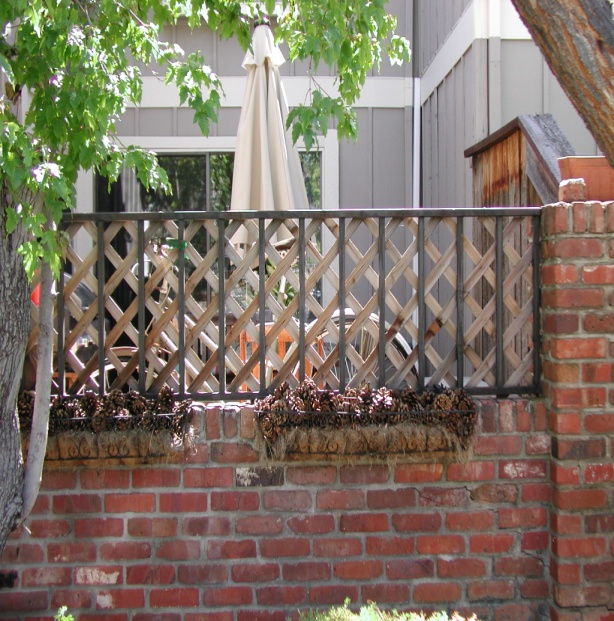 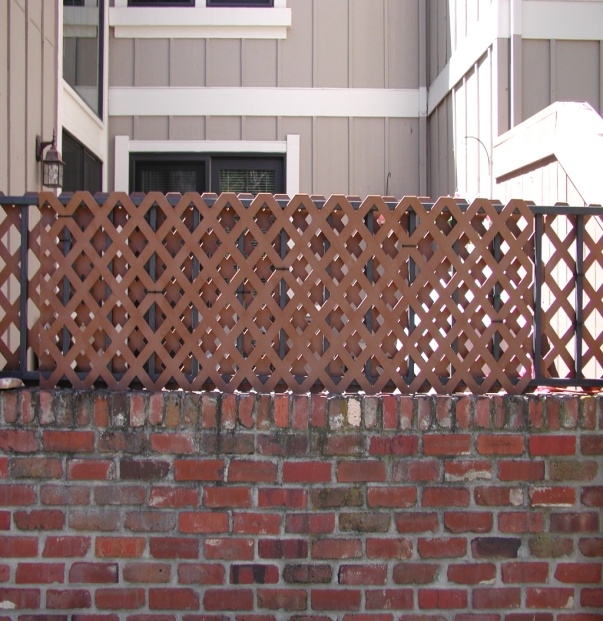 DefinitionsUnits of measure - English system of measures applyStandard practices - Installation workmanship will be in accordance with approved contractor  guidelinesGeneral  RequirementsMaterials  Cedar lattice work is preferred Plastic lattice work may be used  Pickets shall NOT be usedSize  Lattice work shall not be higher than the iron structure or the brick pilasterColors Cedar lattice work shall be stained to match existing gates or fences Plastic lattice work may match existing gates or fences Plastic lattice work may be black Plastic lattice work shall NOT be white or any bright colorForm, Fit and Function Lattice work shall not be higher than the iron structure or the brick pilaster Lattice work shall not wholly block the view into or out of the courtyardStyle - Style shall be compatible with other units Match existing - FencingLocation - Front of unit in courtyard wallDetailed RequirementsQuality Control - Installation quality control is the responsibility of the homeowner and the contractorInspection A Jefferson County Building Permit is not required for this work Members of the Architectural, Building & Maintenance Committee are available for inspection of non-permitted workNotesHours of work - Work is permitted between the hours of 7:00 am and 5:00 pm Monday to Friday and between 8:00 am and 5:00 pm on Saturday.  Work is not allowed on Sunday.Debris/waste disposal and site clean-up are the responsibility of the homeowner and the contractor/vendorContractors/vendors are allowed to park in the alleyways while fulfilling their contractual obligationsWork shall be scheduled so as not to impact weekly trash pickup, snow removal and/or landscaping activitiesThe Sunset Ridge Townhouse Association Management Company shall be notified when the work begins and when the work is completeA list of contractors/vendors (not qualified by the KCTOA) is available upon request (to be used at homeowner's risk)The Homeowner assumes all liability for themselves, their contractors/vendors, their assigns, and the work preformed